Iowa Department						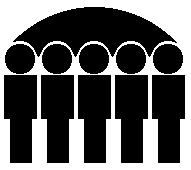 Of Human ServicesKevin W. Concannon, DirectorMonthly Public Assistance Statistical ReportFamily Investment Program	January 2006	Jan 2006	Dec 2005	Jan 2005	Regular FIP	Cases	16,933	17,220	17,769	Recipients	40,833	41,523	43,194	Children	27,860	28,174	29,289	Payments	$5,490,790	$5,619,170	$5,830,274	Avg. Cost/Family	$324.27	$326.32	$328.11	Avg. Cost/Recipient	$134.47	$135.33	$134.98	Two Parent FIP	Cases	1,599	1,601	1,805	Recipients	6,281	6,250	7,022	Children	3,176	3,143	3,535	Payments	$620,110	$622,755	$695,314	Avg. Cost/Family	$387.81	$388.98	$385.22	Avg. Cost/Recipient	$98.73	$99.64	$99.02	Total FIP	Cases	18,532	18,821	19,574	Recipients	47,114	47,773	50,216	Children	31,036	31,317	32,824	Payments	$6,110,900	$6,241,925	$6,525,588	Avg. Cost/Family	$329.75	$331.65	$333.38	Avg. Cost/Recipient	$129.70	$130.66	$129.95Child Support Payments	PA Recoveries	$1,983,619	$1,973,421	$2,036,534	Returned to Federal 	Government	$1,261,780	$1,255,293	$1,294,217	Credit to FIP Account	$721,839	$718,128	$742,317FIP Net Total	$5,389,061	$5,523,797	$5,783,271			     State Fiscal Year To Date 	   Current Year	           Last Year	FIP Payments	Regular FIP Total	$39,466,569	$41,544,405	Two Parent Total	$4,357,685	$5,097,330	Total	$43,824,254	$46,641,735	Child Support Payments	PA_Recoveries	$14,197,594	$15,053,525	Returned to Federal Government	$9,027,285	$9,592,053	Credit to FIP Account	$5,170,309	$5,461,472	FIP Net Total	$38,653,945	$41,180,263	Bureau of Research  Analysis                                                        Prepared by:  Jan Conrad (515) 281-3356	Division of Results Based Accountability                                                          Statistical Research AnalystMonthly Statistical Reporting by Countyfor Temporary Assistance to Needy Families (TANF)For January 2006	Family Investment Program (FIP)	FIP - Two Parent Families	Total FIP	Number	Number	Average 	Number	Number	Average 	Number	Number	Average 	 of 	 of 	      Monthly 	Grant 	 of 	 of 	    Monthly 	Grant 	 of 	 of 	    Monthly 	Grant   County	Cases	Persons	       Grants	per Case	Cases	Persons	    Grants	per Case	Cases	Persons	    Grants	per Case  Adair	26	53	$8,098	$311.46	1	2	$60	$60.00	27	55	$8,158	$302.15	Adams	17	47	$6,050	$355.89	2	9	$84	$42.00	19	56	$6,134	$322.84	Allamakee	50	131	$16,799	$335.98	6	26	$2,624	$437.33	56	157	$19,423	$346.84	Appanoose	133	303	$41,435	$311.54	24	91	$9,139	$380.79	157	394	$50,574	$322.13	Audubon	17	41	$5,422	$318.94	3	12	$987	$329.00	20	53	$6,409	$320.45	Benton 	109	264	$35,191	$322.85	9	33	$3,465	$385.00	118	297	$38,656	$327.59	Black Hawk	1,258	2,979	$406,871	$323.42	78	292	$29,814	$382.23	1,336	3,271	$436,685	$326.86	Boone	113	271	$35,855	$317.30	7	24	$3,030	$432.85	120	295	$38,885	$324.04	Bremer	64	144	$20,559	$321.23	6	28	$3,651	$608.50	70	172	$24,210	$345.86	Buchanan	72	161	$23,157	$321.63	20	86	$8,362	$418.10	92	247	$31,519	$342.60	Buena Vista	73	173	$22,755	$311.71	7	29	$3,621	$517.28	80	202	$26,376	$329.70	Butler 	55	133	$17,997	$327.22	11	47	$5,064	$460.36	66	180	$23,061	$349.41	Calhoun	31	68	$9,491	$306.16	4	15	$1,404	$351.00	35	83	$10,895	$311.29	Carroll 	49	132	$15,772	$321.88	3	12	$1,412	$470.66	52	144	$17,184	$330.46	Cass	85	196	$28,276	$332.65	10	45	$3,708	$370.80	95	241	$31,984	$336.67	Cedar	40	91	$12,918	$322.96	5	19	$1,949	$389.81	45	110	$14,867	$330.38	Cerro Gordo 	217	505	$71,231	$328.25	19	74	$7,451	$392.18	236	579	$78,682	$333.40	Cherokee 	37	76	$11,287	$305.07	5	19	$2,196	$439.20	42	95	$13,483	$321.02	Chickasaw	51	115	$16,329	$320.18	6	22	$2,688	$448.00	57	137	$19,017	$333.63	Clarke 	42	94	$12,257	$291.83	2	6	$143	$71.50	44	100	$12,400	$281.82	Clay	90	226	$28,243	$313.81	5	19	$1,855	$371.00	95	245	$30,098	$316.82	Clayton	57	143	$18,685	$327.81	2	8	$584	$292.00	59	151	$19,269	$326.59	Clinton	451	1,136	$149,557	$331.61	57	221	$21,110	$370.35	508	1,357	$170,667	$335.96	Crawford 	129	310	$40,208	$311.69	5	17	$1,644	$328.80	134	327	$41,852	$312.33	Dallas	152	355	$48,681	$320.26	17	66	$7,145	$420.29	169	421	$55,826	$330.33	Davis	21	57	$7,562	$360.10	3	11	$1,326	$442.00	24	68	$8,888	$370.33	A-1   Attachment	Page 1 of 4Monthly Statistical Reporting by Countyfor Temporary Assistance to Needy Families (TANF)For January 2006	Family Investment Program (FIP)	FIP - Two Parent Families	Total FIP	Number	Number	Average 	Number	Number	Average 	Number	Number	Average 	 of 	 of 	      Monthly 	Grant 	 of 	 of 	   Monthly 	Grant 	 of 	 of 	     Monthly 	Grant   County     	Cases	Persons	      Grants	per Case	Cases	Persons	   Grants	per Case	Cases	Persons	    Grants	per Case 	Decatur 	46	121	$15,975	$347.29	4	11	$1,530	$382.50	50	132	$17,505	$350.10	Delaware	71	148	$20,073	$282.71	11	49	$5,042	$458.36	82	197	$25,115	$306.28	Des Moines 	378	907	$119,003	$314.82	37	134	$14,907	$402.91	415	1,041	$133,910	$322.67	Dickinson 	45	99	$15,002	$333.37	8	37	$3,648	$456.00	53	136	$18,650	$351.89	Dubuque	514	1,315	$164,738	$320.50	31	117	$10,842	$349.74	545	1,432	$175,580	$322.17	Emmett 	38	93	$11,989	$315.50	3	10	$1,088	$362.66	41	103	$13,077	$318.95	Fayette 	122	317	$40,567	$332.51	25	95	$10,144	$405.76	147	412	$50,711	$344.97	Floyd 	91	228	$28,864	$317.19	5	23	$2,440	$488.10	96	251	$31,304	$326.08	Franklin	46	119	$14,845	$322.73	6	27	$1,760	$293.33	52	146	$16,605	$319.33	Fremont	59	135	$18,123	$307.17	3	11	$1,156	$385.33	62	146	$19,279	$310.95	Greene	31	74	$10,091	$325.52	7	30	$2,888	$412.57	38	104	$12,979	$341.55	Grundy 	36	75	$11,842	$328.94	4	17	$1,291	$322.75	40	92	$13,133	$328.33	Guthrie	26	57	$7,843	$301.66	1	3	$426	$426.00	27	60	$8,269	$306.26	Hamilton	61	156	$19,429	$318.52	6	18	$2,075	$345.83	67	174	$21,504	$320.96	Hancock	28	62	$9,059	$323.56	3	13	$689	$229.66	31	75	$9,748	$314.45	Hardin	79	192	$25,251	$319.63	4	18	$1,779	$444.75	83	210	$27,030	$325.66	Harrison 	84	187	$24,701	$294.06	14	59	$5,043	$360.21	98	246	$29,744	$303.51	Henry	108	246	$32,219	$298.32	8	36	$2,970	$371.25	116	282	$35,189	$303.35	Howard	31	75	$10,304	$332.39	8	30	$3,351	$418.95	39	105	$13,655	$350.13	Humboldt	48	128	$16,224	$338.00	6	22	$1,852	$308.79	54	150	$18,076	$334.74	Ida	26	53	$6,958	$267.61	1	3	$426	$426.00	27	56	$7,384	$273.48	Iowa	46	102	$14,193	$308.55	3	12	$1,028	$342.66	49	114	$15,221	$310.63	Jackson	95	213	$30,309	$319.04	13	49	$5,200	$400.00	108	262	$35,509	$328.79	Jasper	170	422	$57,368	$337.46	24	92	$9,837	$409.87	194	514	$67,205	$346.42	Jefferson 	127	308	$40,180	$316.38	12	44	$4,165	$347.09	139	352	$44,345	$319.03	Johnson	415	1,130	$143,477	$345.72	29	118	$10,419	$359.27	444	1,248	$153,896	$346.61	A-1   Attachment	Page 2 of 4Monthly Statistical Reporting by Countyfor Temporary Assistance to Needy Families (TANF)For January 2006	Family Investment Program (FIP)	FIP - Two Parent Families	Total FIP	Number	Number	Average 	Number	Number	Average 	Number	Number	Average 	 of 	 of 	      Monthly 	Grant 	 of 	 of 	   Monthly 	Grant 	 of 	 of 	    Monthly 	Grant   County	Cases	Persons	      Grants	per Case	Cases	Persons	   Grants	per Case	Cases	Persons	    Grants	per Case	Jones	62	133	$19,285	$311.04	14	58	$6,107	$436.21	76	191	$25,392	$334.11	Keokuk	66	159	$21,947	$332.53	6	28	$3,150	$525.00	72	187	$25,097	$348.57	Kossuth 	61	124	$18,496	$303.22	6	25	$2,526	$421.00	67	149	$21,022	$313.76	Lee	289	672	$92,503	$320.08	41	155	$15,986	$389.92	330	827	$108,489	$328.75	Linn	1,325	3,294	$447,347	$337.62	156	610	$61,005	$391.05	1,481	3,904	$508,352	$343.25	Louisa	81	164	$22,628	$279.36	13	51	$4,983	$383.34	94	215	$27,611	$293.73	Lucas	67	148	$19,889	$296.85	14	63	$5,713	$408.07	81	211	$25,602	$316.07	Lyon	21	55	$7,614	$362.57		$0			21	55	$7,614	$362.57	Madison	44	102	$15,248	$346.56	3	12	$1,142	$380.66	47	114	$16,390	$348.72	Mahaska	200	488	$65,136	$325.68	23	81	$8,361	$363.52	223	569	$73,497	$329.58	Marion	130	307	$40,223	$309.41	17	65	$7,720	$454.11	147	372	$47,943	$326.14	Marshall	283	695	$91,693	$324.00	38	141	$13,082	$344.26	321	836	$104,775	$326.40	Mills 	69	160	$20,947	$303.58	11	46	$4,522	$411.12	80	206	$25,469	$318.36	Mitchell 	13	35	$3,997	$307.46	3	12	$1,546	$515.33	16	47	$5,543	$346.44	Monona	28	73	$9,635	$344.10	4	13	$1,420	$355.00	32	86	$11,055	$345.47	Monroe	35	84	$11,671	$333.47	10	40	$3,383	$338.37	45	124	$15,054	$334.53	Montgomery	81	179	$24,180	$298.51	12	45	$3,809	$317.41	93	224	$27,989	$300.96	Muscatine 	323	797	$106,436	$329.52	20	77	$7,443	$372.16	343	874	$113,879	$332.01	O'Brien 	56	137	$18,464	$329.72	7	24	$2,963	$423.28	63	161	$21,427	$340.11	Osceola	10	23	$3,347	$334.70	1	3	$198	$198.00	11	26	$3,545	$322.27	Page 	99	251	$33,626	$339.66	13	44	$4,219	$324.53	112	295	$37,845	$337.90	Palo Alto	29	69	$9,074	$312.89	4	14	$1,133	$283.25	33	83	$10,207	$309.30	Plymouth	52	128	$15,765	$303.17	4	17	$1,801	$450.37	56	145	$17,566	$313.68	Pocahontas	28	62	$8,324	$297.28	4	21	$2,140	$535.00	32	83	$10,464	$327.00	Polk	2,345	5,616	$763,670	$325.65	133	559	$50,851	$382.34	2,478	6,175	$814,521	$328.70	Pottawattamie	826	1,909	$266,069	$322.11	89	361	$33,174	$372.75	915	2,270	$299,243	$327.04	A-1   Attachment	Page 3 of 4Monthly Statistical Reporting by Countyfor Temporary Assistance to Needy Families (TANF)For January 2006	Family Investment Program (FIP)	FIP - Two Parent Families	Total FIP	Number	Number	Average 	Number	Number	Average 	Number	Number	Average 	 of 	 of 	      Monthly 	Grant 	 of 	 of 	    Monthly 	Grant 	 of 	 of 	     Monthly 	Grant     County	Cases	Persons	    Grants	per Case	Cases	Persons	   Grants	per Case	Cases	Persons	     Grants	per Case		Poweshiek	84	213	$29,674	$353.26	7	26	$2,435	$347.85	91	239	$32,109	$352.85	Ringgold	15	36	$4,878	$325.23	5	18	$2,285	$457.00	20	54	$7,163	$358.15	Sac	23	59	$7,663	$333.17	2	6	$600	$300.00	25	65	$8,263	$330.52	Scott	1,356	3,372	$442,383	$326.24	78	320	$32,656	$418.66	1,434	3,692	$475,039	$331.27	Shelby	26	58	$9,038	$347.63	7	26	$2,655	$379.28	33	84	$11,693	$354.33	Sioux 	57	131	$16,953	$297.42	2	6	$831	$415.50	59	137	$17,784	$301.42	Story	241	554	$80,425	$333.71	36	130	$12,901	$358.36	277	684	$93,326	$336.92	Tama	70	175	$22,378	$319.69	9	34	$3,532	$392.44	79	209	$25,910	$327.97	Taylor	22	52	$7,898	$359.00		$0			22	52	$7,898	$359.00	Union 	68	172	$21,239	$312.35	15	70	$6,656	$443.73	83	242	$27,895	$336.08	Van Buren	50	118	$17,877	$357.54	9	34	$3,047	$338.55	59	152	$20,924	$354.64	Wapello 	445	1,042	$144,352	$324.38	55	194	$20,577	$374.13	500	1,236	$164,929	$329.86	Warren	164	386	$49,788	$303.59	13	51	$5,297	$407.47	177	437	$55,085	$311.21	Washington	79	171	$24,279	$307.33	9	26	$2,676	$297.33	88	197	$26,955	$306.31	Wayne	38	85	$12,413	$326.66	3	11	$1,258	$419.33	41	96	$13,671	$333.44	Webster 	327	766	$100,075	$306.04	29	119	$12,349	$425.84	356	885	$112,424	$315.80	Winnebago 	54	120	$17,523	$324.51	8	31	$3,398	$424.75	62	151	$20,921	$337.44	Winneshiek 	51	126	$16,660	$326.67	3	12	$1,324	$441.33	54	138	$17,984	$333.04	Woodbury	793	1,947	$260,415	$328.39	58	253	$22,798	$393.08	851	2,200	$283,213	$332.80	Worth 	19	42	$5,978	$314.63	1	4	$252	$252.00	20	46	$6,230	$311.50	Wright 	68	178	$22,338	$328.50	11	34	$3,685	$335.00	79	212	$26,023	$329.41	State Total	16,933	40,833	$5,490,790	$324.26	1,599	6,281	$620,110	$387.81	18,532	47,114	$6,110,900	$329.75	A-1   Attachment	Page 4 of 4